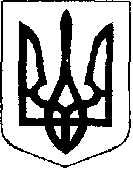 У К Р А Ї Н АЖовківська міська радаЛьвівського району Львівської області20-а сесія VIІІ-го демократичного скликання	         РІШЕННЯвід  13.12.2021 р.    № 154	м. ЖовкваПро надання дозволу гр. Жезло Вірі Володимирівні на виготовлення проекту землеустрою щодо відведення земельної ділянки для ведення особистого селянського господарства в селі Мокротин Жовківської міської ради Львівського району Львівської області   Розглянувши заяву гр. Жезло Віри Володимирівни та долучені документи, керуючись ст. 12, 118, 121 Земельного кодексу України , Законом України «Про землеустрій», ст. 26 Закону України “Про місцеве самоврядування в Україні”, враховуючи висновок постійної комісії з питань земельних відносин, земельного кадастру, планування території, будівництва, архітектури, охорони пам’яток, історичного середовища, природокористування та охорони довкілля, Жовківська міська радаВ И Р І Ш И Л А:1.Надати дозвіл гр. Жезло Вірі Володимирівні на виготовлення проекту землеустрою щодо відведення земельної ділянки орієнтовною площею 0.4000 га у власність для ведення особистого селянського господарства в селі Мокротин по вулиці Свинна Жовківської міської ради Львівського району Львівської області.2.Рекомендувати гр. Жезло Вірі Володимирівні звернутися до землевпорядної організації з метою замовлення робіт на виготовлення технічної документації із землеустрою щодо встановлення (відновлення) меж земельної ділянки у власність.3.Зазначений дозвіл на виготовлення технічної документації із землеустрою щодо встановлення (відновлення) меж земельної ділянки у власність не надає права                        гр. Жезло Вірі Володимирівні володіти, розпоряджатися вказаною ділянкою до моменту державної реєстрації цих прав у відповідності до чинного законодавства України.4.Контроль за виконанням рішення покласти на постійну комісію з питань земельних відносин, земельного кадастру, планування території, будівництва, архітектури, охорони пам’яток, історичного середовища, природокористування та охорони довкілля (Креховець З.М.)Міський голова                                                         Олег ВОЛЬСЬКИЙРішення не прийнято